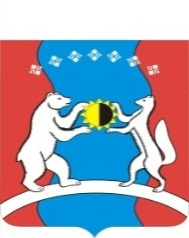 ИСХ.      №________23.08.201615.08.2016 9:24:39ОТЧЕТпо проведению  мероприятий: День государственного флага РФ 22 августа 2016 года, и Международный день коренных народов мира 9 августа 2016 года.Пос. Ленинский.Пос. ЛебединыйСело  ЯкокутДиректор МКУК «Центр досуга» МО «Поселок  Ленинский»                                                                         М.В. Хололенко МУНИЦИПАЛЬНОЕ КАЗЕННОЕ УЧРЕЖДЕНИЕ КУЛЬТУРЫ «ЦЕНТР ДОСУГА» МУНИЦИПАЛЬНОГО ОБРАЗОВАНИЯ «ПОСЕЛОК  ЛЕНИНСКИЙ»,АЛДАНСКОГО РАЙОНА, РЕСПУБЛИКА САХА (ЯКУТИЯ)  678944 PC (Я), Алданский район, п. Ленинский, ул. Ленина д.46, тел: 52-4-11.Наименование мероприятиясрокисполнители«День Российского флага» программа для детей22 .08. Клуб п. Ленинский«Флаг России гордость наша» патриотический час 22 .08. библиотекаМеждународный день коренных народов мира. Выставка «Самобытность культуры малочисленных народов Севера»09 .08. Библиотека  п. ЛенинскийНаименование мероприятиясрокисполнителиДень государственного флага – музыкально-литературная гостиная22 .08. Клуб п. Лебединый Международный день коренных народов мира. Выставка «Самобытность культуры малочисленных народов Севера»09 .08. библиотека п. Лебединый Наименование мероприятиясрокисполнителиДень государственного флага – музыкально-литературная гостиная22 .08. Клуб села ЯкокутМеждународный день коренных народов мира. Выставка «Самобытность культуры малочисленных народов Севера»09 .08. библиотека села Якокут